от 26 августа 2020 года									       № 288-рО внесении изменений в распоряжение администрации городского округа город Шахунья Нижегородской области от 18.03.2020 № 94-р «Об организации деятельности учреждений культуры городского округа город Шахунья Нижегородской области в условиях предупреждения распространения коронавирусной инфекции»На основании Указа Губернатора Нижегородской области от 13.03.2020 № 27 «О введении режима повышенной готовности» (в редакции от 25.08.2020), Протокола оперативного штаба городского округа город Шахунья Нижегородской области по противодействию распространения коронавируса от 24.08.2020 № 27, Протокола оперативного штаба городского округа город Шахунья Нижегородской области по противодействию распространения коронавируса от 10.08.2020 № 25:1.	Внести изменения в распоряжение администрации городского округа город Шахунья Нижегородской области от 18.03.2020 № 94-р «Об организации деятельности учреждений культуры городского округа город Шахунья Нижегородской области в условиях предупреждения распространения коронавирусной инфекции»:1.1. Пункт 1.5 исключить.1.2. Пункт 1.6 изложить в следующей редакции:«1.6. Возобновить с 01.09.2020 работу организаций дополнительного образования в сфере культуры, с очным присутствием занимающихся (обучающихся) в количестве до 15 человек в закрытых помещениях и до 25 человек на  открытых площадках с учетом соблюдения дистанции, установленной пунктом 4.3 Указа Губернатора  Нижегородской области от 13.03.2020 № 27 «О введении режима повышенной готовности».  1.3. Пункт 1.7 изложить в следующей редакции:«1.7.1. Возобновить с 01.09.2020 деятельность учреждений клубного типа: клубов, дворцов и домов культуры, с очным присутствием занимающихся (обучающихся) в количестве до 15 человек в закрытых помещениях и до 25 человек на открытых площадках с учетом соблюдения дистанции, установленной пунктом 4.3 Указа Губернатора Нижегородской области от 13.03.2020 № 27 «О введении режима повышенной готовности».  1.7.2. Возобновить с 29.08.2020 работу кинозала Шахунского ГДК МБУК «ЦКС городского округа город Шахунья Нижегородской области», обеспечив выполнение следующих требований:а) продажа билетов при условии заполнения зрительских мест – не более 30% от общей вместимости кинозала на втором этапе снятия ограничений, не более 50% от общей вместимости кинозала на третьем этапе снятия ограничений, а также при условии рассадки с обязательным соблюдением дистанции 1,5 метра между посетителями (за исключением совместно приобретающих билеты);б) обеспечение обеззараживания воздуха с использованием бактерицидных облучателей - рециркуляторов воздуха с учетом объема помещения кинозала;в) недопущение приема пищи в кинозале;г) недопущение на киносеансы зрителей без масок (повязок, респираторов или других средств защиты органов дыхания);д) интервал между киносеансами, представлениями для полной обработки (дезинфекции) зала и контактных поверхностей (по вирусному режиму).»2. Настоящее распоряжение вступает в силу с момента подписания.3. Начальнику общего отдела администрации городского округа город Шахунья Нижегородской области обеспечить размещение настоящего распоряжения на официальном сайте администрации городского округа город Шахунья Нижегородской области. 4. Контроль  за  исполнением  настоящего  распоряжения  оставляю за собой.И.о. главы местного самоуправлениягородского округа город Шахунья							    А.Д.Серов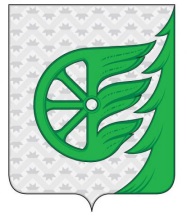 Администрация городского округа город ШахуньяНижегородской областиР А С П О Р Я Ж Е Н И Е